第106届校企合作人才供需暨访企拓岗促就业洽谈会邀    请    函尊敬的企业HR及招聘负责人：人才是企业第一资源。校企合作是现代化企业实施人才战略之趋势、是职业院校培养高素质技能型人才的重要模式。企业通过校企合作参与到人才培养整个过程，这样既达到了为企业针对性、实用性培养的目的，使得学生毕业时能够达到其岗位要求；同时实现了人才蓄水池功效，从而有效地降低了企业的人才成本、促进企业长久发展，提升企业核心竞争力。为了助力企业培养人才、储备人才、抢占人才，走校企合作之路，实现人才赋能。兹定于2023年9月19日在陕西·西安举办“第106届校企合作人才供需暨访企拓岗促就业洽谈会”。届时全国众省市近百位职业院校校长、就业负责人汇聚西安，共话校企合作，共享人才信息。  谨此，我们诚邀您拨冗莅临，共襄盛会。现将有关事宜通知如下：一、主办单位陕西晨华信息科技有限责任公司校企合作网【www.zgxqhzw.cn】云端会【www.yunduanhui.cn】二、会议主题“校企协同育人、产教深度融合”三、会议概况1、会议地点：9月19日，西安。（具体报到路线另行通知）2、会议规模：拟邀请院校与企业百余家，约计300人左右的大型校企会。3、参会人员：用工企业HR、人事主管；主管就业院（校）长、各院系领导或就业负责人等。四、大会特色1、院校分布：以西北地区为主，辐射全国各地。其中中职中专、技工院校与高职、应用型本科院校比例原则1:1。2、生源专业：参会院校生源专业涉及幼儿教育师范类、汽车制造类、电子机电类、计算机类、纺织服装类、医药卫生类、能源化工类、电子商务类、铁乘民航旅游服务类等门类的近百个专业，参会院校均希望与企业开展毕业生实习就业、产教融合协同育人、校企合作订单培养等实质性合作，以期达到学校、企业、学生三方共赢。3、线下会议与线上网站相结合，资源丰富，为企业的人才招聘与储备工作提供了强有力的保障。4、会议现场设置签约席，参会企业可以直接与参会学校现场达成人才输送初步合作意向。5、为保障会议质量，主办方将严格审核所有报名院校参会资格，切实提高参会学校质量，促成校企合作。同时承诺会议校企比例原则上1:1或院校数量不少于50家；若校企比未达到1：1或院校数量少于50家，主办方将提供所少院校数量的2倍的校企合作网点数作为补偿。五、会议议程9月18日：签到；9月19日：会议；上午：（一）开幕式  1、主办方致辞；2、企业风采展示；         （二）洽谈交流      3、校企、校校联合专业共建4、毕业生招聘、顶岗实习或工学结合；      5、产教融合协同育人、校企合作订单培养；     （三）签约仪式6、校企合作、访企拓岗洽谈、签约。下午：校企自行联谊活动9月20日：返程或校企自行联谊活动。六、费用说明1、普通参会:A、企业：会务费2400元/单位，限2人参加（每多一位加收参会费1000元）。B、劳务、人力、外包等公司（有代招信息）：会务费2800元/单位，限2人参加（每多一位加收参会费1000元）。含入场费、会刊资料（会刊详细刊登参会单位简介、参会代表通讯信息、院校学生安置信息及企业详细用工情况）、宣传费、合影；含会议当天午餐费；含校企合作网【www.zgxqhzw.cn】长期免费宣传，在公众微信平台zgxqhzw校企推介栏目免费推广。住宿由会务组统一安排（费用自理）。2、冠名单位参会：限5家单位，费用为4600元/单位。服务项目如下：（1）会刊封面、大会主席台背景墙展示单位名称；（2）会场悬挂企业宣传横幅一条；（3）会刊刊登A4规格2页整版企业宣传彩页（由企业提供）；（4）设冠名单位嘉宾专属席位；（5）校企合作网【www.zgxqhzw.cn】免费logo宣传3个月。 （6）每家单位限2人参会，大会会刊1本。3、支持单位参会：限3家单位，费用为8500元/单位。服务项目如下：（1）会刊封面、大会主席台背景墙展示单位名称；（2）10分钟以内会场发言或播放企业宣传片二选一；（3）会场悬挂企业宣传横幅一条；（4）会刊刊登A4规格2页整版企业宣传彩页（由企业提供）；（5）设支持单位嘉宾专属席位；（6）校企合作网【www.zgxqhzw.cn】免费logo宣传3个月。（7）每家单位限4人参会，大会会刊2本。4、附加服务--宣讲：费用为3000元/单位。服务项目：10分钟以内会场发言或播放企业宣传片二选一。（有名额限制）5、附加服务--会刊彩页：费用为1200元/单位。服务项目如下：（1）会刊刊登A4规格2页整版企业宣传彩页（由企业提供） ；（2）在校企合作网【www.zgxqhzw.cn】免费logo宣传3个月。6、可为有需求单位提供实物宣传展位（免费），名额有限。7、转账方式（仅限以下账号）对公账号：户    名：陕西晨华信息科技有限责任公司开 户 行：中国工商银行宝鸡大庆路支行账    号：2603 0253 0920 1401 146  汇款时间：须在报名后七个工作日之内转账，以便前期宣传，开具发票转账注明：“XXX单位参会费”字样、开发票的单位名称七、报名方式请填写、打印参会报名回执（见附件2）并盖章，扫描保存为JPG格式；登录校企合作网【www.zgxqhzw.cn】，点击进入“校企会报名”，上传参会报名回执（JPG格式）扫描件、按提示规范填写相关信息，进行网上报名。报名截止时间：9月12日，展位有限，报满为止。网上报名提交后，请及时致电会务组确认，以便会务组排版印制会刊。具体报到地点、行车路线详见《报到通知》，于会议召开前一周发放。八、联系方式电  话：0917-3456779      公众号：zgxqhzw附件1：往届会议（部分）参会院校名单附件2：参会报名回执 附件3：“世界历史名城”--西安欢迎您！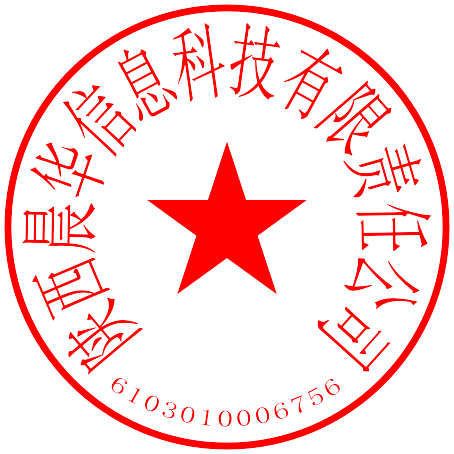                           校企合作专业共建大会                          会务组                                                                              二零二三年六月二十五日  附件1：往届会议（部分）参会院校名单 附件2：参会报名回执 第 106届校企合作人才供需暨访企拓岗促就业洽谈会企业报名回执表会务组：         我企业同意参加校企合作网举办的“第106届校企合作人才供需暨访企拓岗促就业洽谈会”。并同意主办方对我企业通过大会会刊、校企合作网（www.zgxqhzw.cn）及其公众微信平台（zgxqhzw）等渠道进行信息公开、长期宣传。具体如下：   企业联系人：                                             年    月    日  附件3：            “世界历史名城”--西安欢迎您！西安市，古称长安、镐京，陕西省辖地级市，是陕西省省会、副省级市、特大城市、国家中心城市、西安都市圈以及关中平原城市群核心城市 ，国务院批复确定的中国西部地区重要的中心城市，国家重要的科研、教育和工业基地。截至2022年底，全市常住人口为1299.59万人。西安市地处中国西北地区、关中平原中部、北濒渭河、南依秦岭，自古有着“八水绕长安”之美誉。西安是联合国教科文组织于1981年确定的“世界历史名城”，是中华文明和中华民族重要发祥地之一，丝绸之路的起点，历史上先后有13个王朝在此建都。西安是闻名世界的历史名城，与世界著名的罗马、雅典、开罗等古城齐名，也是中国六大古都中建都历史最长的一个。截至2022年末，陕西省共有高等学校111所，其中普通高等学校97所、成人高校14所。全省共有中等职业学校225所。西安市是中国高校密度和受高等教育人数最多的城市，在全国具有重要地位，是中国五大教育、科研中心之一。高校中有“985工程”高校2所，“211工程”高校7所（含空军军医大学），另有西安美术学院、西安音乐学院、西安体育学院等专业特色类高校。西安民办高校实力亦不容小觑，在“校友会2018中国民办大学排行榜150强”中的前30西安占5所，其中欧亚列全国第4、培华列全国第9位。2022年末，西安市共有普通高等学校（本专科）63所，毕业生21.73万人。研究生培养单位43所，毕业生3.95万人。西安市是中国最佳旅游目的地、中国国际形象最佳城市之一，有两项六处遗产被列入《世界遗产名录》，分别是：秦始皇陵及兵马俑、大雁塔、小雁塔、唐长安城大明宫遗址、汉长安城未央宫遗址、兴教寺塔。另有西安城墙、钟鼓楼、华清池、终南山、大唐芙蓉园、陕西历史博物馆、碑林等景点。美丽的古都——陕西西安，期待您的到来！陕西师范大学陕西科技大学陕西省商贸学校西安航空职业技术学院西北民族大学南充职业技术学院绵阳职业技术学院太原工业学院陕西科技大学镐京学院咸阳职业技术学院湖北工程学院宜宾职业技术学院四川信息职业技术学院西安高科职业技术学院山东第一医科大学山西工程技术学院湖南机电职业技术学院合肥学院山东财经大学陕西省机械高级技工学校西安科技大学高新学院成都师范学院四川工程职业技术学院西安信息工程技师学院汉中职业技术学院长江大学文理学院河南省理工学校西安财经大学咸阳师范学院西安城市交通技师学院太原高级技工学校郑州城市职业学院宝鸡文理学院湖南省工业贸易学校安徽理工大学安康职业技术学院蚌埠学院泸州职业技术学院北京信息科技大学河南科技学院杨陵区职业技术教育中心山西机电职业技术学院淮南师范学院四川传媒学院石家庄经济职业学院陕西航天技师学院西安文理学院郑州城市职业学院 天津轻工职业技术学院陕西服装工程学院陕西警官职业学院济南职业学院安徽建筑大学城市建设学院四川航天职业技术学院河南城建学院合肥师范学院定西师范高等专科学校江西青年职业学院陕西省城市经济学校......参加场次我企业同意参加      □9.19西安我企业同意参加      □9.19西安我企业同意参加      □9.19西安我企业同意参加      □9.19西安我企业同意参加      □9.19西安我企业同意参加      □9.19西安我企业同意参加      □9.19西安我企业同意参加      □9.19西安开票信息开 票 名 称开票信息税       号开票信息地 址、电 话开票信息开户行、账号宣传企业名称（盖章）电话电话宣传企业地址网址网址企业简介（另附word）为规范大会会刊，所有参会企业的招工简章必须用word格式发送，内容包括：企业介绍、招聘简章等信息(A4整版篇幅)，可配图片不超过3张。为规范大会会刊，所有参会企业的招工简章必须用word格式发送，内容包括：企业介绍、招聘简章等信息(A4整版篇幅)，可配图片不超过3张。为规范大会会刊，所有参会企业的招工简章必须用word格式发送，内容包括：企业介绍、招聘简章等信息(A4整版篇幅)，可配图片不超过3张。为规范大会会刊，所有参会企业的招工简章必须用word格式发送，内容包括：企业介绍、招聘简章等信息(A4整版篇幅)，可配图片不超过3张。为规范大会会刊，所有参会企业的招工简章必须用word格式发送，内容包括：企业介绍、招聘简章等信息(A4整版篇幅)，可配图片不超过3张。为规范大会会刊，所有参会企业的招工简章必须用word格式发送，内容包括：企业介绍、招聘简章等信息(A4整版篇幅)，可配图片不超过3张。为规范大会会刊，所有参会企业的招工简章必须用word格式发送，内容包括：企业介绍、招聘简章等信息(A4整版篇幅)，可配图片不超过3张。为规范大会会刊，所有参会企业的招工简章必须用word格式发送，内容包括：企业介绍、招聘简章等信息(A4整版篇幅)，可配图片不超过3张。参会代表姓名职务电话电话电话手机手机微信微信期望与院校建立的合作模式(必选)□  校企合作订单培养                   □  校企、校校联合专业共建□  毕业生就业、顶岗实习或工学结合     □  参加校园招聘□  产教融合合作办学                   □  可接受访企拓岗活动□  全选             其他方式（请说明）                              □  校企合作订单培养                   □  校企、校校联合专业共建□  毕业生就业、顶岗实习或工学结合     □  参加校园招聘□  产教融合合作办学                   □  可接受访企拓岗活动□  全选             其他方式（请说明）                              □  校企合作订单培养                   □  校企、校校联合专业共建□  毕业生就业、顶岗实习或工学结合     □  参加校园招聘□  产教融合合作办学                   □  可接受访企拓岗活动□  全选             其他方式（请说明）                              □  校企合作订单培养                   □  校企、校校联合专业共建□  毕业生就业、顶岗实习或工学结合     □  参加校园招聘□  产教融合合作办学                   □  可接受访企拓岗活动□  全选             其他方式（请说明）                              □  校企合作订单培养                   □  校企、校校联合专业共建□  毕业生就业、顶岗实习或工学结合     □  参加校园招聘□  产教融合合作办学                   □  可接受访企拓岗活动□  全选             其他方式（请说明）                              □  校企合作订单培养                   □  校企、校校联合专业共建□  毕业生就业、顶岗实习或工学结合     □  参加校园招聘□  产教融合合作办学                   □  可接受访企拓岗活动□  全选             其他方式（请说明）                              □  校企合作订单培养                   □  校企、校校联合专业共建□  毕业生就业、顶岗实习或工学结合     □  参加校园招聘□  产教融合合作办学                   □  可接受访企拓岗活动□  全选             其他方式（请说明）                              □  校企合作订单培养                   □  校企、校校联合专业共建□  毕业生就业、顶岗实习或工学结合     □  参加校园招聘□  产教融合合作办学                   □  可接受访企拓岗活动□  全选             其他方式（请说明）                              2023-2024年用工情况（必填）岗位名称岗位名称专业要求需求人数需求人数男女比例男女比例招聘时间2023-2024年用工情况（必填）2023-2024年用工情况（必填）2023-2024年用工情况（必填）备注1、请将填写完整的报名回执表（以word格式）、盖章扫描回执表（以图片格式）、企业简介或招工简章（以word格式）3份一并发送至 sxchxx@163.com邮箱，并致电会务组（业务）联系人确认，以便会务组及时按回执先后排序统一制作会刊。请各单位务必从速报名，额满截止。2、以上报名资料由参会企业确保合规有效。3、参会企业须准时签到参会，如因故无法参加，必须在大会举办前七个工作日书面通知会务组，否则视为违约。 4、会务组联系人：1、请将填写完整的报名回执表（以word格式）、盖章扫描回执表（以图片格式）、企业简介或招工简章（以word格式）3份一并发送至 sxchxx@163.com邮箱，并致电会务组（业务）联系人确认，以便会务组及时按回执先后排序统一制作会刊。请各单位务必从速报名，额满截止。2、以上报名资料由参会企业确保合规有效。3、参会企业须准时签到参会，如因故无法参加，必须在大会举办前七个工作日书面通知会务组，否则视为违约。 4、会务组联系人：1、请将填写完整的报名回执表（以word格式）、盖章扫描回执表（以图片格式）、企业简介或招工简章（以word格式）3份一并发送至 sxchxx@163.com邮箱，并致电会务组（业务）联系人确认，以便会务组及时按回执先后排序统一制作会刊。请各单位务必从速报名，额满截止。2、以上报名资料由参会企业确保合规有效。3、参会企业须准时签到参会，如因故无法参加，必须在大会举办前七个工作日书面通知会务组，否则视为违约。 4、会务组联系人：1、请将填写完整的报名回执表（以word格式）、盖章扫描回执表（以图片格式）、企业简介或招工简章（以word格式）3份一并发送至 sxchxx@163.com邮箱，并致电会务组（业务）联系人确认，以便会务组及时按回执先后排序统一制作会刊。请各单位务必从速报名，额满截止。2、以上报名资料由参会企业确保合规有效。3、参会企业须准时签到参会，如因故无法参加，必须在大会举办前七个工作日书面通知会务组，否则视为违约。 4、会务组联系人：1、请将填写完整的报名回执表（以word格式）、盖章扫描回执表（以图片格式）、企业简介或招工简章（以word格式）3份一并发送至 sxchxx@163.com邮箱，并致电会务组（业务）联系人确认，以便会务组及时按回执先后排序统一制作会刊。请各单位务必从速报名，额满截止。2、以上报名资料由参会企业确保合规有效。3、参会企业须准时签到参会，如因故无法参加，必须在大会举办前七个工作日书面通知会务组，否则视为违约。 4、会务组联系人：1、请将填写完整的报名回执表（以word格式）、盖章扫描回执表（以图片格式）、企业简介或招工简章（以word格式）3份一并发送至 sxchxx@163.com邮箱，并致电会务组（业务）联系人确认，以便会务组及时按回执先后排序统一制作会刊。请各单位务必从速报名，额满截止。2、以上报名资料由参会企业确保合规有效。3、参会企业须准时签到参会，如因故无法参加，必须在大会举办前七个工作日书面通知会务组，否则视为违约。 4、会务组联系人：1、请将填写完整的报名回执表（以word格式）、盖章扫描回执表（以图片格式）、企业简介或招工简章（以word格式）3份一并发送至 sxchxx@163.com邮箱，并致电会务组（业务）联系人确认，以便会务组及时按回执先后排序统一制作会刊。请各单位务必从速报名，额满截止。2、以上报名资料由参会企业确保合规有效。3、参会企业须准时签到参会，如因故无法参加，必须在大会举办前七个工作日书面通知会务组，否则视为违约。 4、会务组联系人：1、请将填写完整的报名回执表（以word格式）、盖章扫描回执表（以图片格式）、企业简介或招工简章（以word格式）3份一并发送至 sxchxx@163.com邮箱，并致电会务组（业务）联系人确认，以便会务组及时按回执先后排序统一制作会刊。请各单位务必从速报名，额满截止。2、以上报名资料由参会企业确保合规有效。3、参会企业须准时签到参会，如因故无法参加，必须在大会举办前七个工作日书面通知会务组，否则视为违约。 4、会务组联系人：